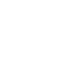 НОВООДЕСЬКА МІСЬКА РАДАМИКОЛАЇВСЬКОЇ ОБЛАСТІР І Ш Е Н Н ЯКеруючись Конституцією України, пунктом 34 частини 1 статті 26 Закону України «Про місцеве самоврядування в Україні», відповідно до витягів з Державного земельного кадастру про земельну ділянку, керуючись статтями 12, 40, 81, 116, 118, 121, 122  Земельного Кодексу України, підпунктом 5 пункту 27 розділу Х «Перехідних положень» Земельного кодексу України, Законом України «Про землеустрій», Законом України «Про державну реєстрацію речових прав на нерухоме майно та їх обтяжень», статтею 24 Закону України "Про регулювання містобудівної діяльності", розглянувши заяву щодо затвердження технічної документації із землеустрою встановлення (відновлення) меж в натурі (на місцевості) на земельну ділянку, розташовану по вулиці Шевченка, будинок 8 в межах села Дільниче Миколаївського району Миколаївської області, розробленої ФОП Салюк Д.М. та передачу земельної ділянки у спільну сумісну власність громадянам України Кабанчук І.Ю. та  Пирлич К. В., міська радаВИРІШИЛА:1. Затвердити технічну документацію із землеустрою щодо встановлення (відновлення) меж земельної ділянки в натурі (на місцевості) та передати у спільну сумісну власність громадянкам України Кабанчук Ірині Юріївні (ІПН 3229722523) та Пирлич Катерині Василівні (ІПН 3635503549)  земельну ділянку площею 0,1931 га - (02.01) для будівництва і обслуговування житлового будинку, господарських будівель та споруд (кадастровий номер 4824882300:05:010:0003), розташовану за адресою: вулиця Шевченка, будинок 8, с. Дільниче, Миколаївський район, Миколаївська область.2. Громадянкам України Кабанчук І.Ю. та Пирлич К.В. зареєструвати в відповідних органах право власності на земельну ділянку згідно цільового призначення: для будівництва і обслуговування житлового будинку, господарських будівель і споруд.3. Контроль за виконанням цього рішення покласти на постійну комісію міської ради з питань аграрно-промислового розвитку та екології.Міський голова  						Олександр ПОЛЯКОВВід 18.08.2023 р. № 36м. Нова Одеса         XХVІI (позачергова) сесія восьмого скликанняПро затвердження технічної документації із землеустрою щодо встановлення (відновлення) меж в натурі (на місцевості) та передачу у спільну сумісну власність земельної ділянки громадянам України Кабанчук І.Ю. та Пирлич К. В.